Mediasiya Şurasının İdarə Heyətinin “31” avqust 2022-ci il tarixli qərarı ilə təsdiq edilmişdir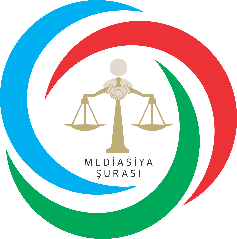 MEDİASİYA ŞURASIBakı __ saylı Mediasiya təşkilatıAZ 1033  Bakı şəhəri, Heydər Əliyev prospekti 115 telefon:+9941234504888. E-poçt mediasiya9999@gmail.comİLKİN MEDİASİYA SESSİYASINDAN (İMS) SONRA PROSESİN DAVAM ETDİRİLƏ BİLMƏMƏSİ barədəA R A Y I Ş (“Mediasiya haqqında” Azərbaycan Respublikası Qanununun 29.3-cü maddəsinə əsasən verilmişdir)____________________                                                          ____________________           M.Y                                                     (Mediatorun soyad, ad, ata adı)                                                                                (Mediatorun imzası və möhürü)Nömrə:Tarix:Mediasiya təşkilatı barədə məlumat və əlaqə vasitələriMediatorun adı, atasının adı və soyadı, reyestr nömrəsi, əlaqə vasitələriMübahisənin növü (işarə edilməli)Kommersiya          Ailə           ƏməkMülkiİnzibatiDigər:İMS-də müzakirə edilən mübahisənin predmeti (Mediasiyanın tətbiqi barədə təklifdə göstərilən mübahisədən irəli gələn əlavə mübahisə mövzularını da əhatə edə bilər)İMS-də iştirak edən tərəflər (Fiziki şəxsin adı, atasının adı və soyadı, şəxsiyyətini təsdiq edən sənədin seriyası və nömrəsi, FIN kod, doğum tarixi, hüquqi şəxs olduqda - adı və VÖEN-i, etibarnamə ilə təmsilçilik zamanı həmin sənədin nömrəsi)1. 2.Tərəf(lər)ə göndərilən bildirişin tarixi və tərəflərə çatma tarixi (çatmayıbsa, bunun səbəbi)İMS-in keçirildiyi tarix, vaxt və yerİMS xərcinin məbləği və ödəyən tərəfin adı və soyadıMediasiya prosesini davam etdirməyə razılıq verməyən tərəf(lər)(Fiziki şəxsin adı, atasının adı və soyadı, şəxsiyyətini təsdiq edən sənədin seriyası və nömrəsi, FIN kod, doğum tarixi, hüquqi şəxs olduqda - adı və VÖEN-i, etibarnamə ilə təmsilçilik zamanı həmin sənədin nömrəsi)“Mediasiya haqqında” AR Qanununun 3.3-cü və 26.4-cü maddələrinə əsasən mediatorun mediasiya prosesinin həyata keçirilməsindən imtina etməsi barədə məlumat